Parcours « (Pas) mon genre ?! »  2018/2019
Une vie de chat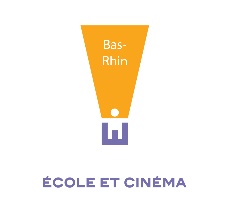 Liste d’enjeux qui pourraient motiver les personnages dans leur comportement (intrigue du film)
Document élève
Liste non exhaustive, l’enseignant peut l’enrichir d’autres enjeux
Le document peut être réduit ou élargi selon le niveau de la classe et les compétences des élèves.Pour se faire aimerPour s’enrichirPour faire justice Pour séduirePour se faire plaisirPour s’opposer à la sociétéPour être différentFaire régner la loiPour se vengerPour gagnerPar habitudePour plairePour attirer l’attentionPar soif de justicePour être le plus fortPour se valoriserPar vicePour s’entrainerPour faire du malPour posséder quelque chosePour se prouver quelque chosePar obéissancePar délinquancePar bêtise